NE YAPILMALI? Çocuklarınıza mahremiyet eğitimini vermelisinizİlk olarak çocuğunuza iki yaşından itibaren vücudundaki özel bölgeleri tanıtın. Bikini bölgelerinin özel olduğunu anne baba dışında kimsenin dokunamayacağını söyleyin. Doktorların muayene amaçlı dokunabileceği ama anne baba yanındaysa bunu yapabileceğinin anlatın. Bunu ara ara yapın. Çocuklar bu konuşmayı unutabilir.   Çocukların altlarını ve elbiselerini başkalarının yanında değiştirmeyin. (Evin diğer bireyleri de dahil)Zorunluluk durumları dışında anne yıkamalı ve özel bölgelerinin yıkardan baş başka yöne çevrilmeliÇocuğun özel bölgeleri sevgi objesi haline getirilmemeli.  Dudaklarından öpmeyin!!!Televizyondaki olumsuz sahneleri çocuklar izlememeli.                                                                                                                                             LİMON ÇİÇEĞİ ANAOKULUCİNSEL İSTİSMAR EL BROŞÜRÜ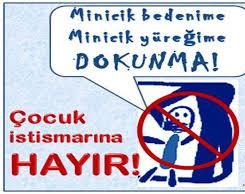 REHBERLİK SERVİSİPsikolojik DanışmanSerap YAZGAN IŞIK     ÇOCUKLARDA CİNSEL İSTİSMAR      Çocuğun cinsel istismarı, bir yetişkinin bir çocukla cinsel ilişkiye girmesi veya onu cinsel haz amacıyla kullanmasıdır. Çocukların kullanıldığı pek çok farklı cinsel  aktiviteyi kapsar. İstismar türleri içinde yaygın olanlardan biridir.   CİNSEL İSTİSMAR TÜRLERİOral-genital temas, Anal ilişki,Teşhircilik, Röntgencilik, Para karşılığı çocuğun fuhşa ve pornografiye yönlendirilmesi İSTİSMARCILAR NASIL KİŞİLERDİR?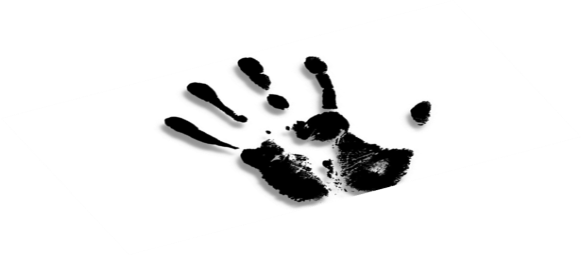 Cinsel istismara uğrayan çocukların yaş dağılımına bakıldığında;                       %30’u 2-5 yaş,         %40’ı 6-10 yaş,                                     %30’u 11-17 yaş gruplarında dağıldığı görülmektedir,                                                Yani olguların %70’ini küçük yaş grubu oluşturmaktadır. ÇOCUK CİNSEL İSTİSMARINDA DOĞRU SANILAN YANLIŞ İNANÇLARYANLIŞ: Çocuklar cinsel istismarı hayal güçlerinin etkisiyle uydururlar.DOĞRU: Çocuklar bu konuda genellikle yalan söylenemezler. Eğer böyle bir şey uydurabiliyorlarsa mutlaka altından farklı bir öykü çıkar.YANLIŞ: Çocuklar olup biteni çabuk unuturlar.DOĞRU: Cinsel istismar çocuğun ruhsal ve fiziksel sağlığı için son derece zarar vericidir. Bunun etkisi çocukta ömür boyu bile sürebilir.YANLIŞ: Şirin ve cazip kız çocukları, evden kaçan çocuklar, ihmal edilmiş çocuklar potansiyel kurbanlardır.DOĞRU: Kurbanlar her sosyo-ekonomik ve sosyo-kültürel gruptan gelebilir, erkek çocukları da istismara maruz kalabilir.YANLIŞ: Parklar, genel tuvaletler, ıssız sokaklar, karanlık yerler, boş inşaat sahaları tehlikeli yerlerdir.DOĞRU: Olayın olduğu yer genellikle ev, okul gibi çocuğun içinde bulunduğu çevresidir.YANLIŞ: İstismarcılar genellikle yaşlı ve yabancı erkeklerle, sokaktaki hırpani serserilerdir.DOĞRU: Olguların %80-95’inde istismarcı 20-40 yaşları arasında, çocuk tarafından tanınan evli çocuklu erkeklerdir.İSTİSMAR EDİLEN ÇOCUK NASIL ANLAŞILABİLİR?yeme bozuklukları, okul başarısında sebepsiz ani düşme ya da okulu reddetme,sosyal etkinliklere katılmada azalma.Cinsellikle ilgili her şeyden kaçınma ya da aşırı ilgi gösterme,Baştan çıkarıcı davranışlarda bulunma Depresyon belirtilerinin başlaması.Suçluluk ya da davranış bozuklukları, gizemlilik,İntihar davranışı,Olağandışı saldırganlık görülebilir.ÇOCUĞA CİNSEL İSTİSMARDAN KORUNMAK İÇİN EBEVEYNLER TARAFINDAN VERİLEBİLECEK İLETİLER * SEN ÖZEL VE ÖNEMLİSİN. * BEDENİN SANA AİTTİR. *BEDENİNDE ÇOK ÖZEL OLAN YERLER VAR. EĞER BİRİSİ BU-RALARA DOKUNMAK VEYA BAKMAK İSTERSE ONA “HAYIR” DEME HAKKINA SAHİPSİN; BU TANIDIĞIN –SEVDİĞİN KİŞİ DAHİ OLABİLİR. * DUYGULARINI DİNLE; EĞER BİRİNİN SANA DOKUNMASINDAN HOŞLANMIYORSAN DUYGULARINA GÜVEN. * EĞER BİRİ SENİ RAHATSIZ EDERSE GELİP HEMEN BANA SÖYLEMENİ İSTİYORUM. ÇÜNKÜ SÖYLEYECEĞİN HERŞEYE İNANIYORUM. * EĞER BİRİ SANA DOĞRU OLMAYAN BİR BİÇİMDE DOKUNURSA BU SENİN HATAN DEĞİL . *O YETİŞKİN SANA NE YAPARSA YAPSIN SENİN HATAN DEĞİL.Sevgili anne babalar,    Çocuklarınızla ilgilenin sevin sizden korkmasın, her sorununu sizinle rahat rahat konuşabilsin. Kızlarınıza güçlü oğullarınıza hassas duygusal olmayı aşılayın. Çocuk büyütürken cinsiyet ayrımları yapmayın. Erkek çocuklarında erkek olmanın güçlü olmak demek olmadığını aşılayın. Cinsiyet ayrımı yapmaktan uzak durun. Çok sevin. Evde yeterli sevgiyi bulamayan çocuk başka yerde arayacaktır.Geneli erkektir.Genelde çocuğun ailesinden biri ya da tanıdığı kişilerdir.Genellikle çekingen kendine güveni ve saygısı olmayan kişilerdir.İstismarcı aile içinde ebeveynler, üvey ebeveynler, kardeşler ya da diğer akrabalar tarafından; aile dışında ise arkadaş, komşu, çocuk bakıcısı, öğretmen ya da nadiren yabancı biri olabilir.Çocuğun yaşına uygun olmayan bir biçimde cinsel bilgiye sahip olması, sorular sorması veya davranışlar sergilemesi. İnsan resimlerinde cinsel organları çizmesi, sürekli yaşına uygun olmayan cinsel içerikli oyunlar oynaması.Başka hiçbir nedenle açıklanamayan parmak emme, altını ıslatma gibi gerileme belirtileri, uyku bozuklukları (uyuyama, sürekli kabus görme) 